Информация о наличии (отсутствии) технической возможности подключения к централизованной системе холодного водоснабжения, а также о регистрации и ходе реализации заявок о подключении к централизованной системе холодного водоснабженияИнформация о наличии (отсутствии) технической возможности подключения к централизованной системе холодного водоснабжения, а также о регистрации и ходе реализации заявок о подключении к централизованной системе холодного водоснабженияСубъект РФНовосибирская областьПо решению организации информация раскрыта на ее официальном сайте в сети Интернет?нетТип отчетаПервичное раскрытие информацииОтчетный периодГод2017КварталIV кварталНаименование организации (филиала)МУП ЖКХ "Лянинское"ИНН5421110495КПП542101001Почтовый адрес регулируемой организации632962Новосибирская область, Здвинский район, с.Лянино, ул.Южная,33Фамилия, имя, отчество руководителя632962Новосибирская область, Здвинский район, с.Лянино, ул.Южная,33Перечень муниципальных районов и муниципальных образований (территорий оказания услуг)Перечень муниципальных районов и муниципальных образований (территорий оказания услуг)Перечень муниципальных районов и муниципальных образований (территорий оказания услуг)Перечень муниципальных районов и муниципальных образований (территорий оказания услуг)Перечень муниципальных районов и муниципальных образований (территорий оказания услуг)МУП ЖКХ "Лянинское"МУП ЖКХ "Лянинское"МУП ЖКХ "Лянинское"МУП ЖКХ "Лянинское"МУП ЖКХ "Лянинское"Территория оказания услугТерритория оказания услугМуниципальный районМуниципальный районМуниципальный районМуниципальное образованиеМуниципальное образованиеМуниципальное образованиеМуниципальное образование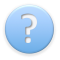 НаименованиеНаименование№ п/п№ п/пОКТМО1233455671подключение (технологическое присоединение) к центральной системе водоснабжения1Здвинский муниципальный район1Лянинское506134101подключение (технологическое присоединение) к центральной системе водоснабжения1Здвинский муниципальный район1подключение (технологическое присоединение) к центральной системе водоснабженияИнформация о наличии (отсутствии) технической возможности подключения к централизованной системе холодного водоснабжения, а также о регистрации и ходе реализации заявок о подключении к централизованной системе холодного водоснабженияИнформация о наличии (отсутствии) технической возможности подключения к централизованной системе холодного водоснабжения, а также о регистрации и ходе реализации заявок о подключении к централизованной системе холодного водоснабженияИнформация о наличии (отсутствии) технической возможности подключения к централизованной системе холодного водоснабжения, а также о регистрации и ходе реализации заявок о подключении к централизованной системе холодного водоснабженияИнформация о наличии (отсутствии) технической возможности подключения к централизованной системе холодного водоснабжения, а также о регистрации и ходе реализации заявок о подключении к централизованной системе холодного водоснабженияИнформация о наличии (отсутствии) технической возможности подключения к централизованной системе холодного водоснабжения, а также о регистрации и ходе реализации заявок о подключении к централизованной системе холодного водоснабженияИнформация о наличии (отсутствии) технической возможности подключения к централизованной системе холодного водоснабжения, а также о регистрации и ходе реализации заявок о подключении к централизованной системе холодного водоснабженияИнформация о наличии (отсутствии) технической возможности подключения к централизованной системе холодного водоснабжения, а также о регистрации и ходе реализации заявок о подключении к централизованной системе холодного водоснабженияМУП ЖКХ "Лянинское"МУП ЖКХ "Лянинское"МУП ЖКХ "Лянинское"МУП ЖКХ "Лянинское"МУП ЖКХ "Лянинское"МУП ЖКХ "Лянинское"МУП ЖКХ "Лянинское"№ п/пИнформация, подлежащая раскрытиюЕдиница измерения№ п/пВид деятельности:

  - Подключение (технологическое присоединение) к централизованной системе водоснабжения



Территория оказания услуг:

  - без дифференциации



Централизованная система холодного водоснабжения:

  - без дифференциацииВид деятельности:

  - Подключение (технологическое присоединение) к централизованной системе водоснабжения



Территория оказания услуг:

  - без дифференциации



Централизованная система холодного водоснабжения:

  - без дифференциации№ п/пИнформация, подлежащая раскрытиюЕдиница измерения№ п/пПоказательКомментарий1234.14.21Количество поданных заявокшт02Количество исполненных заявокшт03шт04Резерв мощности централизованной системы холодного водоснабжения в течение кварталатыс.куб.м/сутки1оказание услуг в сфере водоснабженияоказание услуг в сфере водоснабжения4Резерв мощности централизованной системы холодного водоснабжения в течение кварталатыс.куб.м/сутки10,004Резерв мощности централизованной системы холодного водоснабжения в течение кварталатыс.куб.м/суткиДобавить централизованную систему холодного водоснабженияДобавить централизованную систему холодного водоснабжения